CONVOCATIONChampionnat de Bretagne de TRIATHLON UGSEL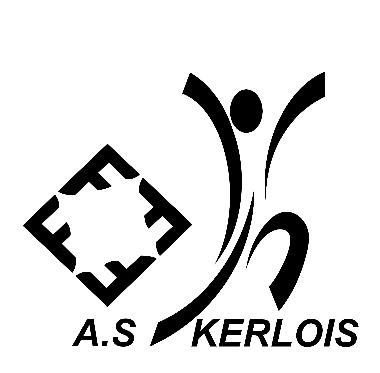 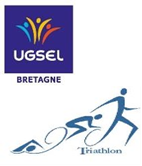 Nom : 					 Prénom : Classe :Catégorie :DATE : Le mercredi 22 MAI.LIEU : QUINTIN (22)HORAIRES : de 9h à 16h. Départ du collège : à 7h30 Retour au collège : vers 17h30.Responsable : MME BARRASRèglement : - Brevet de natation « 25m » obligatoire. - Casque obligatoire à VTT. - Celui du parc vélo (présenté le jour de l’épreuve sans qu’il s’éloigne d’un règlement classique).Déroulement, organisation : - Le matin : Prologue en course à pied.- Le midi : Enchaîner natation en piscine avec le VTT et la course à pied.Matériel nécessaire : - 4 épingles à nourrice par concurrent pour le dossard - Maillot de bain (et non un short) + bonnet + lunettes - Un VTT avec freins en excellent état (prêt de l’école si besoin, voir avec Mme Barras) - Casque (obligatoire, prêt possible de l’école, voir avec Mme Barras:) - Une tenue pour courir (t-shirt lycra respirant et un short fonctionnel pour pouvoir faire du vélo et la course à pied (prévoir une paire de chaussures de rechange car la première zone sera humide suite à la natation). Prévoir Pique-Nique et Goûter, Eau… Merci de retourner l’autorisation parentale et le brevet de natation pour le mardi 14 mai dernier délai !Cette discipline particulière nécessite d’être capable d’enchainer les 3 épreuves que sont la natation, le vélo et la course à pied. Votre enfant à la possibilité s’il le souhaite de tester ce type d’épreuve (fortement conseillé !) sur le triathlon avenir de Kerpape à Ploemeur le samedi 18 mai. Le Triathlon de Kerpape est une "Classique" du calendrier triathlon.Toutes les infos pratiques et modalités d’inscription sur : https://triavenirploemeur.blogspot.fr/Le parcours de cette 12ème édition sera sensiblement le même qu'en 2018. Dès la sortie de la piscine inaccessible au public, le tracé offre aux spectateurs une vue presque complète de la course. Les distances des épreuves sont respectivement : Mini-Poussins nés en 2013-2012 : 50 m de natation / 1200 m de vélo / 400 m de course à pied Poussins nés en 2011-2010 : 50 m de natation / 1200 m de vélo / 400 m de course à pied Pupilles nés en 2008-2009 : 75 m de natation / 2400 m de vélo / 800 m de course à pied Benjamins nés en 2006-2007 : 100 m de natation / 3000 m de vélo / 1000 m de course à pied Minimes nés en 2004-2005 : 350 m de natation / 6000 m de vélo / 2000 m de course à piedL'épreuve de natation minimes se déroulera en mer Pour les mini-poussins, poussins, pupilles, benjamins :- nage en piscine d'eau de mer chauffée.- Vélo avec quelques portions sur herbe et chemin : VTT conseillé (l'idéal étant le cyclocross)- Course à pied sur herbe	Pour de plus amples informations, les distances et le plan de course du championnat de bretagne UGSEL à Quintin vous pouvez consulter le site du collège dans la rubrique « association sportive » puis « compétitions à venir et cliquer sur la journée correspondante…Mme BARRAS	